PENGGUNAAN MODEL INQUIRI UNTUK MENINGKATKAN HASIL BELAJAR PESERTA DIDIK KELAS VI SDN WALUYA PADA MATA PELAJARAN IPA  SKRIPSIDiajukan Untuk Memenuhi Salah Satu Syarat Memperoleh Gelar Sarjana Pendidikan Guru Sekolah Dasar 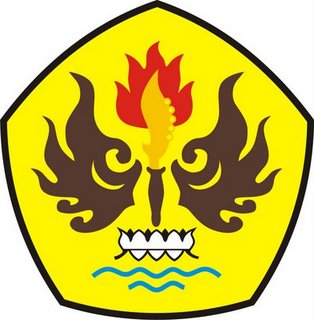 Oleh :Mohamad Panji Muslim 105060260PROGRAM STUDI PENDIDIKAN GURU SEKOLAH DASARFAKULTAS KEGURUAN DAN ILMU PENDIDIKANUNIVERSITAS PASUNDANBANDUNG2014